The Commonwealth of MassachusettsExecutive Office of Health and Human ServicesDepartment of Public Health250 Washington Street, Boston, MA 02108-4619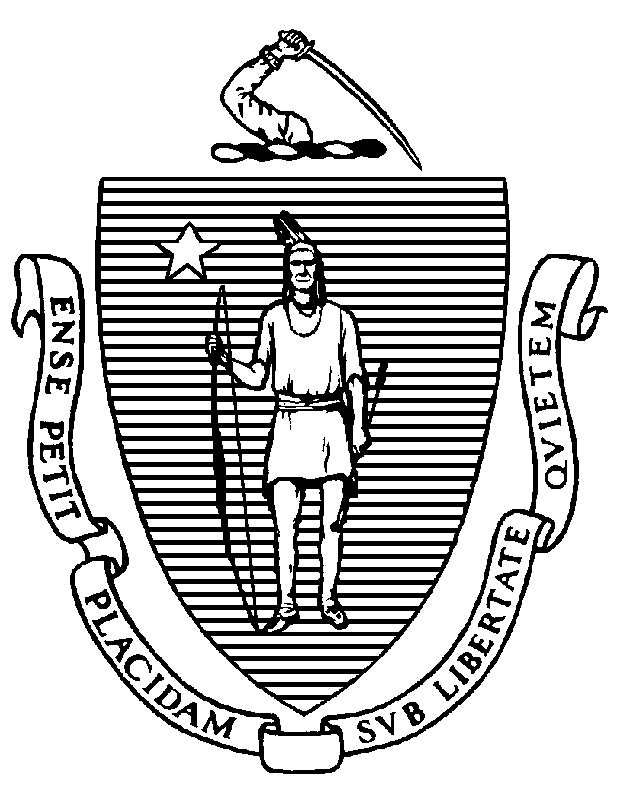 Board of Registration in Podiatry Public MeetingLocation: Virtual Date: April 9, 2024 Time: 10:00 AMCisco WebEx Meeting InformationJoin on your computer, mobile app or room devicehttps://eohhs.webex.com/eohhs/j.php?MTID=m0b286766b48289795df9116fea77382f  Meeting number: 2536 023 8444Password: yeGidi9UJ24Telephone Information (audio only)+1-617-315-0704 United States Toll (Boston) +1-650-479-3208 United States TollAccess code: 2536 023 8444Housekeeping Matters Roll call for attendance Board Minutes: February 13, 2023 Public Minutes – VOTE New Items:Board Chair report Executive Director reportBoard Counsel reportPodiatrist supervision of assistants taking X-raysDiscussion:Podiatry Limited Licensure Open Session for Topics not reasonably anticipated by the Chair 48 hours in advance of meeting. 	Investigative Matters and Settlement Offers [Closed Session Pursuant to M.G.L. c. 112, § 65C]:If you need reasonable accommodations in order to participate in the meeting, contact the DPH ADA Coordinator Erin Bartlett at erin.bartlett2@mass.gov in advance of the meeting.  While the Board will do its best to accommodate you, certain accommodations may require distinctive requests or the hiring of outside contractors and may not be available if requested immediately before the meeting.